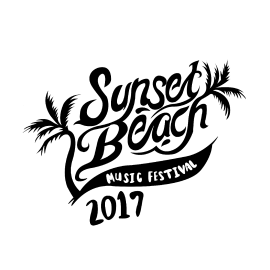    ร่างกายต้องการทะเล...จบไปแล้ว...ที่สุดแห่งเทศกาลดนตรีเร้กเก้สกา ริมชายหาดของเมืองไทยปี 2“Sunset Beach Music Festival 2017”	ผ่านไปอย่างจุใจสายย่อ สายบันเทิง ที่เดินทางมาจากทั่วประเทศ สำหรับเทศกาลดนตรีสุนทรีย์เร้กเก้สกา ริมหาดทราย “Sunset Beach Music Festival  2017”  เมื่อวันเสาร์ที่  1 เมษายน ที่ผ่านมา ณ ร้านปลาทู หาดชะอำ จ.เพชรบุรี  “ผอ.อัครวิชย์ เทพาสิต ททท.เพชรบุรี ได้กล่าวต้อนรับนักท่องเที่ยวทั้งไทย และต่างชาติ ที่มาร่วมงานด้วยใจ อย่างตื่นเต้น เห็นบรรยากาศแล้วผมก็สนุกไปด้วย ชายหาดชะอำแห่งนี้เป็นของทุกคน ขอให้สนุกกันอย่างเต็มที่” ผอ.กล่าวต้อนรับอย่างอบอุ่นและเป็นกันเอง   	บรรยากาศภายในงานเต็มไปด้วยการตกแต่งแนวเร้กเก้อย่างจัดจ้าน เหลือง เขียว แดง เต็มพื้นที่ บวกกับรอยยิ้ม และความสนุกที่เกินจะบรรยาย บ้างก็มาเป็นแก๊งค์เพื่อน มากับแฟน บ้างก็มาเป็นครอบครัว ช่างเหมาะกับการเป็นศูนย์กระจายความสุข  ความสนุก อย่างมีอิสระให้กับนักท่องเที่ยวจริงๆ  เพราะมีโซนรถคลาสสิคทุกสายพันธุ์  แก๊งค์รถอเมริกังสุดเท่ห์  โซนสุดชิค โซนศิลปะ โซนArt Market โซนอาหาร และการจัดแสดงว่าวนานาชาติตระการตาเต็มผืนฟ้า	หนุ่มสาวเริ่มทยอยเข้างานผ่านระบบรักษาความปลอดภัยเป็นอย่างดี ซึ่งทาง HEAVY ORGANIZER  ได้จัดเตรียมหน่วยรักษาความปลอดภัยทั้งทางบกและทางน้ำไว้อย่างแน่นหนา 	เริ่มโยกกันกับวงแรก Casta way ไปต่อกันยาวๆ เรียกน้ำย่อยกับ The Fisher man's Friend / Smiley Farmer/ The Super Glasses Ska Ensemble/ Samainainiyom+B-King/ Walrus/ Mocca Garden/ Miraculous/ JoB 2 Do/ Gold Red/ Srirajah Rockers+Leck Surachai/ T-Bone/ Deep 'o sea's และปิดท้ายด้วยวง Skalaxy พร้อมกับอำลากันด้วยรอยยิ้มและความสนุกมากมาย ขอขอบคุณสิงห์คอร์เปอเรชั่น, True Music, JOOX, M Chanel และ Blast Magazine ที่ร่วมสนับสนุนความสนุกในครั้งนี้ แล้วพบกันปีหน้า “Sunset Beach Music Festival  2018”	ติดตามรายละเอียดได้ที่ www.facebook.com/Sunsetbeachmusicfest							  ขอแสดงความนับถือ / ฝ่ายประชาสัมพันธ์                              								    HEAVY ORGANIZER    							               คุณหมิว 093-645-4569